Муниципальное казенное общеобразовательное учреждение«Средняя общеобразовательная школа № 6 с углубленным изучением отдельных предметов» городского округа Нальчик  Кабардино-Балкарской Республики360051, Кабардино-Балкарская Республика, г.о. Нальчик, ул. Захарова, 77, тел.:77-79-67, E-mail: shkola_6kbr@mail.ruПротокол Общешкольного родительского собрания среднего звена №  2              Дата проведения - 15.11.2019г.                                Количество присутствующих-  216 человекТема: Профилактическая работа с учащимися. «Организация занятий, направленных на укрепление здоровья и привитие навыков здорового образа жизни. Воспитание на семейных традициях. Профилактика наркомании и антиалкогольная пропаганда»Приглашены: Сотрудник следственного управления Ульянова Ирина Станиславовна, специалист Совета по профилактике правонарушений среди несовершеннолетних.Повестка собрания:1.Выступление сотрудника следственного управления Ульяновой Ирины Станиславовны.2.Анализ проверки дневников3.Положение об использовании сотовых телефонов и других средств коммуникации в МКОУ СОШ № 6. г.о. Нальчик4.Разное.Слушали: По первому вопросу выступила сотрудник следственного управления Ульянова Ирина Станиславовна, на тему: «Обеспечение безопасности детей во время пребывания обучающихся на территории образовательного учреждения, анализ преступлений совершаемых несовершеннолетними и в отношении несовершеннолетних, профилактика правонарушений среди несовершеннолетних». Ирина Станиславовна обратила внимание на следующие вопросы:1)Признаки употребления наркотических средств.2)Родителям о правах ребенка.3)Проявление форм жестокости у детей, причина ее возникновения.4)Дети и семейный конфликт. 5) Суициды среди подростков.Родителям учащихся и преподавательскому составу озвучены наиболее актуальные вопросы по профилактике преступности в среде учащихся, количественные показатели, а также причины роста совершенных правонарушений.По второму вопросу выступила заместитель директора по ВР Гериева Марина Муссаевна. Она ознакомила родителей с полным анализом по проверке дневников обучающихся, указала на недочеты и рассказала о единых требованиях по ведению дневника, который является важным ученическим документом.По третьему вопросу заслушали директора МКОУ СОШ №6г.о.Нальчик Текуева Аслана Лионовича. Он зачитал положение об использовании сотовых телефонов и других средств коммуникации на территории Муниципального казенного общеобразовательного учреждения «Средняя общеобразовательная школа № 6 с углубленным изучением отдельных предметов» городского округа Нальчик  Кабардино-Балкарской Республики.По пункту «Разное» выступили: классный руководитель 8 класса «В» Пшихачева Саида Артуровна по вопросам родительского контроля; родители обучающихся среднего звена по вопросам обучения и воспитания. Выступления проходили в режиме «вопрос - ответ»  в форме диалога  и дискуссии.Постановили:1.Встречи с работниками правоохранительных органов: «Гражданская ответственность».2.Помощь в умении планировать свое свободное время, посильный контроль за проведением свободного времени учащихся.3.Работа по формированию поведенческих навыков.4.Разработка системы мер по повышению ответственности родителей за обучение и воспитание детей в семье.5.Привлечение родителей школьников к участию в общешкольных, классных, внеурочных мероприятиях.6.Установление единого родительского дня для  встреч родителей с учителями-предметниками,  классными руководителями, администрацией школы.Директор МКОУ «СОШ №6» г.о. Нальчик:			                                           А.Л. ТекуевЗам.директора по ВР                                                   М.М. ГериеваКъэбэрдей-Балъкъэр Республикэ Нальшыккъалэ округ Муниципальнэ кIэзонэобщеобразовательнэIуэхущIапIэ «Нальшык къалэ дэтеханэкурытеджапIэ, предмет щхьэхуэрнэхъкууэщрагъэджу»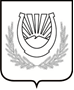 Къабарты- Малкъар Республиканы Нальчик шахарокругуну Муниципальный казна учреждениясы «Нальчик шахарны биркъауум предметлени терен окъутхан битеулю билим берген6-чы номерли орта школ»